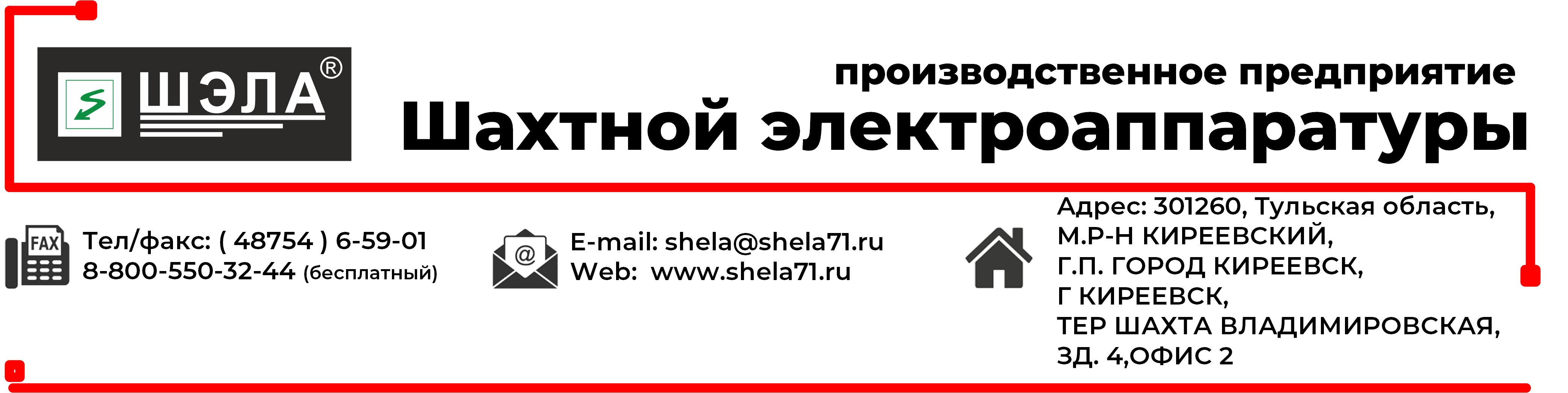 ОПРОСНЫЙ ЛИСТ на изготовление комплектной трансформаторной подстанции КТП-РН1. Основные параметры1. Основные параметры1. Основные параметры1. Основные параметры1. Основные параметры1. Основные параметры1. Основные параметры1. Основные параметры1. Основные параметры1. Основные параметры1. Основные параметры1. Основные параметры1. Основные параметры1. Основные параметры1. Основные параметры1. Основные параметры1. Основные параметры1. Основные параметры1. Основные параметры1. Основные параметры1. Основные параметры1. Основные параметры1. Основные параметры1. Основные параметры1. Основные параметры1. Основные параметры1. Основные параметры1. Основные параметры1. Основные параметры1. Основные параметры1. Основные параметры1. Основные параметры1. Основные параметры1. Основные параметры1. Основные параметры1. Основные параметры1. Основные параметры1. Основные параметры1. Основные параметры1. Основные параметры1. Основные параметры1. Основные параметры1. Основные параметры1. Основные параметры1. Основные параметры1. Основные параметры1. Основные параметры1. Основные параметры1. Основные параметры1. Основные параметры1. Основные параметры№п/пНаименованиеНаименованиеДанные заказчикаДанные заказчикаДанные заказчикаДанные заказчикаДанные заказчикаДанные заказчикаДанные заказчикаДанные заказчикаДанные заказчикаДанные заказчикаДанные заказчикаДанные заказчикаДанные заказчикаДанные заказчикаДанные заказчикаДанные заказчикаДанные заказчикаДанные заказчикаДанные заказчикаДанные заказчикаДанные заказчикаДанные заказчикаДанные заказчикаДанные заказчикаДанные заказчикаДанные заказчикаДанные заказчикаДанные заказчикаДанные заказчикаДанные заказчикаДанные заказчикаДанные заказчикаДанные заказчикаДанные заказчикаДанные заказчикаДанные заказчикаДанные заказчикаДанные заказчикаДанные заказчикаДанные заказчикаДанные заказчикаДанные заказчикаДанные заказчикаДанные заказчикаДанные заказчикаДанные заказчикаДанные заказчикаДанные заказчика1.1Тип ввода на стороне ВНТип ввода на стороне ВНКабель  Кабель  Кабель  Кабель  Кабель  Кабель  Кабель  Кабель  Кабель  Кабель  Кабель  Кабель  Кабель  Кабель  Кабель  Кабель  Кабель  Кабель  Кабель  Кабель  Кабель  Кабель  Кабель  Кабель  Кабель  Кабель  Кабель  Кабель  Кабель  Кабель  Кабель  Кабель  Кабель  Кабель  Кабель  Кабель  Кабель  Кабель  Кабель  Кабель  Кабель  Кабель  Кабель  Кабель  Кабель  Кабель  Кабель  Кабель  1.2Тип вывода на стороне ННТип вывода на стороне ННКабель  Кабель  Кабель  Кабель  Кабель  Кабель  Кабель  Кабель  Кабель  Кабель  Кабель  Кабель  Кабель  Кабель  Кабель  Кабель  Кабель  Кабель  Кабель  Кабель  Кабель  Кабель  Кабель  Кабель  Кабель  Кабель  Кабель  Кабель  Кабель  Кабель  Кабель  Кабель  Кабель  Кабель  Кабель  Кабель  Кабель  Кабель  Кабель  Кабель  Кабель  Кабель  Кабель  Кабель  Кабель  Кабель  Кабель  Кабель  1.3Степень защиты оболочки, согласно ГОСТ 14254-2015Степень защиты оболочки, согласно ГОСТ 14254-2015IP54IP54IP54IP54IP54IP54IP54IP54IP54IP54IP54IP54IP54IP54IP54IP54IP54IP54IP54IP54IP54IP54IP54IP54IP54IP54IP54IP54IP54IP54IP54IP54IP54IP54IP54IP54IP54IP54IP54IP54IP54IP54IP54IP54IP54IP54IP54IP541.4Вид исполненияВид исполненияРудничное нормальное РН1  Рудничное нормальное РН1  Рудничное нормальное РН1  Рудничное нормальное РН1  Рудничное нормальное РН1  Рудничное нормальное РН1  Рудничное нормальное РН1  Рудничное нормальное РН1  Рудничное нормальное РН1  Рудничное нормальное РН1  Рудничное нормальное РН1  Рудничное нормальное РН1  Рудничное нормальное РН1  Рудничное нормальное РН1  Рудничное нормальное РН1  Рудничное нормальное РН1  Рудничное нормальное РН1  Рудничное нормальное РН1  Рудничное нормальное РН1  Рудничное нормальное РН1  Рудничное нормальное РН1  Рудничное нормальное РН1  Рудничное нормальное РН1  Рудничное нормальное РН1  Рудничное нормальное РН1  Рудничное нормальное РН1  Рудничное нормальное РН1  Рудничное нормальное РН1  Рудничное нормальное РН1  Рудничное нормальное РН1  Рудничное нормальное РН1  Рудничное нормальное РН1  Рудничное нормальное РН1  Рудничное нормальное РН1  Рудничное нормальное РН1  Рудничное нормальное РН1  Рудничное нормальное РН1  Рудничное нормальное РН1  Рудничное нормальное РН1  Рудничное нормальное РН1  Рудничное нормальное РН1  Рудничное нормальное РН1  Рудничное нормальное РН1  Рудничное нормальное РН1  Рудничное нормальное РН1  Рудничное нормальное РН1  Рудничное нормальное РН1  Рудничное нормальное РН1  1.5Корпус повышенной прочностиКорпус повышенной прочностиДа Да Да Да Да Да Да Да Да Да Да Да Да Да Да Да Да Да Да Да Да Да Да Да Да Да Да Да Да Да Да Да Да Да Да Да Да Да Да Да Да Да Да Да Да Да Да Да 1.6Тип вентиляции отсека трансформатораТип вентиляции отсека трансформатораЕстественная  Естественная  Естественная  Естественная  Естественная  Естественная  Естественная  Естественная  Естественная  Естественная  Естественная  Естественная  Естественная  Естественная  Естественная  Естественная  Естественная  Естественная  Естественная  Естественная  Естественная  Естественная  Естественная  Естественная  Естественная  Естественная  Естественная  Естественная  Естественная  Естественная  Естественная  Естественная  Естественная  Естественная  Естественная  Естественная  Естественная  Естественная  Естественная  Естественная  Естественная  Естественная  Естественная  Естественная  Естественная  Естественная  Естественная  Естественная  1.7Вариант исполнения вводного коммутационного устройстваВариант исполнения вводного коммутационного устройстваСтандартный (выключатель нагрузки)  Стандартный (выключатель нагрузки)  Стандартный (выключатель нагрузки)  Стандартный (выключатель нагрузки)  Стандартный (выключатель нагрузки)  Стандартный (выключатель нагрузки)  Стандартный (выключатель нагрузки)  Стандартный (выключатель нагрузки)  Стандартный (выключатель нагрузки)  Стандартный (выключатель нагрузки)  Стандартный (выключатель нагрузки)  Стандартный (выключатель нагрузки)  Стандартный (выключатель нагрузки)  Стандартный (выключатель нагрузки)  Стандартный (выключатель нагрузки)  Стандартный (выключатель нагрузки)  Стандартный (выключатель нагрузки)  Стандартный (выключатель нагрузки)  Стандартный (выключатель нагрузки)  Стандартный (выключатель нагрузки)  Стандартный (выключатель нагрузки)  Стандартный (выключатель нагрузки)  Стандартный (выключатель нагрузки)  Стандартный (выключатель нагрузки)  Стандартный (выключатель нагрузки)  Стандартный (выключатель нагрузки)  Ячейка КРУ-РН   Ячейка КРУ-РН   Ячейка КРУ-РН   Ячейка КРУ-РН   Ячейка КРУ-РН   Ячейка КРУ-РН   Ячейка КРУ-РН   Ячейка КРУ-РН   Ячейка КРУ-РН   Ячейка КРУ-РН   Ячейка КРУ-РН   Ячейка КРУ-РН   Ячейка КРУ-РН   Ячейка КРУ-РН   Ячейка КРУ-РН   Ячейка КРУ-РН   Ячейка КРУ-РН   Ячейка КРУ-РН   Ячейка КРУ-РН   Ячейка КРУ-РН   Ячейка КРУ-РН   Ячейка КРУ-РН   2. Отсек силового трансформатора2. Отсек силового трансформатора2. Отсек силового трансформатора2. Отсек силового трансформатора2. Отсек силового трансформатора2. Отсек силового трансформатора2. Отсек силового трансформатора2. Отсек силового трансформатора2. Отсек силового трансформатора2. Отсек силового трансформатора2. Отсек силового трансформатора2. Отсек силового трансформатора2. Отсек силового трансформатора2. Отсек силового трансформатора2. Отсек силового трансформатора2. Отсек силового трансформатора2. Отсек силового трансформатора2. Отсек силового трансформатора2. Отсек силового трансформатора2. Отсек силового трансформатора2. Отсек силового трансформатора2. Отсек силового трансформатора2. Отсек силового трансформатора2. Отсек силового трансформатора2. Отсек силового трансформатора2. Отсек силового трансформатора2. Отсек силового трансформатора2. Отсек силового трансформатора2. Отсек силового трансформатора2. Отсек силового трансформатора2. Отсек силового трансформатора2. Отсек силового трансформатора2. Отсек силового трансформатора2. Отсек силового трансформатора2. Отсек силового трансформатора2. Отсек силового трансформатора2. Отсек силового трансформатора2. Отсек силового трансформатора2. Отсек силового трансформатора2. Отсек силового трансформатора2. Отсек силового трансформатора2. Отсек силового трансформатора2. Отсек силового трансформатора2. Отсек силового трансформатора2. Отсек силового трансформатора2. Отсек силового трансформатора2. Отсек силового трансформатора2. Отсек силового трансформатора2. Отсек силового трансформатора2. Отсек силового трансформатора2. Отсек силового трансформатора2.1Тип трансформатораТип трансформатораТСP(RG) ТСP(RG) ТСP(RG) ТСP(RG) ТСP(RG) ТСP(RG) ТСP(RG) ТСP(RG) ТСP(RG) ТСP(RG) ТСP(RG) ТСP(RG) ТСP(RG) ТСP(RG) ТСP(RG) ТСP(RG) ТСP(RG) ТСP(RG) ТСP(RG) ТСP(RG) ТСP(RG) ТСP(RG) ТСP(RG) ТСP(RG) ТСP(RG) ТСP(RG) ТСP(RG) ТСP(RG) ТСP(RG) ТСP(RG) ТСP(RG) ТСP(RG) ТСP(RG) ТСP(RG) ТСP(RG) ТСP(RG) ТСP(RG) ТСP(RG) ТСP(RG) ТСP(RG) ТСP(RG) ТСP(RG) ТСP(RG) ТСP(RG) ТСP(RG) ТСP(RG) ТСP(RG) ТСP(RG) 2.2Номинальная мощность, кВАНоминальная мощность, кВА1025252540 40 40 6363100100100100160160160160160250250250250400400400400400400400400630 630 630 1000100010001000100010001000100012501250125016001600250025002.3Номинальное напряжение на стороне ВН, кВНоминальное напряжение на стороне ВН, кВ6  6  6  6  6  6  6  6  6  6  6  6  6  6  6  6  6  6  6  6  6  10   10   10   10   10   10   10   10   10   10   10   10   10   10   10   10   10   10   10   10   10   10   10   10   10   10   10   2.4Номинальное напряжение на стороне НН, кВНоминальное напряжение на стороне НН, кВ0,4/0,23  0,4/0,23  0,4/0,23  0,4/0,23  0,4/0,23  0,4/0,23  0,4/0,23  0,4/0,23  0,4/0,23  0,4/0,23  0,4/0,23  0,4/0,23  0,4/0,23  0,69/0,4  0,69/0,4  0,69/0,4  0,69/0,4  0,69/0,4  0,69/0,4  0,69/0,4  0,69/0,4  0,69/0,4  0,69/0,4  0,69/0,4  0,69/0,4  0,69/0,4  0,69/0,4  0,69/0,4  0,69/0,4  0,69/0,4  0,69/0,4  0,69/0,4  0,69/0,4  0,69/0,4  0,69/0,4  0,69/0,4  0,69/0,4  0,69/0,4  0,69/0,4  Другое:Другое:Другое:Другое:Другое:Другое:Другое:Другое:Другое:2.5Наличие антиконденсатного обогреваНаличие антиконденсатного обогреваДа Да Да Да Да Да Да Да Да Да Да Да Да Да Да Да Да Да Да Да Да Да Да Да Да Да Да Да Да Да Да Да Да Да Да Да Да Да Да Да Да Да Да Да Да Да Да Да 3. Устройство высшего напряжения – УВН (для КТП-РН ячейкой КРУ-РН)3. Устройство высшего напряжения – УВН (для КТП-РН ячейкой КРУ-РН)3. Устройство высшего напряжения – УВН (для КТП-РН ячейкой КРУ-РН)3. Устройство высшего напряжения – УВН (для КТП-РН ячейкой КРУ-РН)3. Устройство высшего напряжения – УВН (для КТП-РН ячейкой КРУ-РН)3. Устройство высшего напряжения – УВН (для КТП-РН ячейкой КРУ-РН)3. Устройство высшего напряжения – УВН (для КТП-РН ячейкой КРУ-РН)3. Устройство высшего напряжения – УВН (для КТП-РН ячейкой КРУ-РН)3. Устройство высшего напряжения – УВН (для КТП-РН ячейкой КРУ-РН)3. Устройство высшего напряжения – УВН (для КТП-РН ячейкой КРУ-РН)3. Устройство высшего напряжения – УВН (для КТП-РН ячейкой КРУ-РН)3. Устройство высшего напряжения – УВН (для КТП-РН ячейкой КРУ-РН)3. Устройство высшего напряжения – УВН (для КТП-РН ячейкой КРУ-РН)3. Устройство высшего напряжения – УВН (для КТП-РН ячейкой КРУ-РН)3. Устройство высшего напряжения – УВН (для КТП-РН ячейкой КРУ-РН)3. Устройство высшего напряжения – УВН (для КТП-РН ячейкой КРУ-РН)3. Устройство высшего напряжения – УВН (для КТП-РН ячейкой КРУ-РН)3. Устройство высшего напряжения – УВН (для КТП-РН ячейкой КРУ-РН)3. Устройство высшего напряжения – УВН (для КТП-РН ячейкой КРУ-РН)3. Устройство высшего напряжения – УВН (для КТП-РН ячейкой КРУ-РН)3. Устройство высшего напряжения – УВН (для КТП-РН ячейкой КРУ-РН)3. Устройство высшего напряжения – УВН (для КТП-РН ячейкой КРУ-РН)3. Устройство высшего напряжения – УВН (для КТП-РН ячейкой КРУ-РН)3. Устройство высшего напряжения – УВН (для КТП-РН ячейкой КРУ-РН)3. Устройство высшего напряжения – УВН (для КТП-РН ячейкой КРУ-РН)3. Устройство высшего напряжения – УВН (для КТП-РН ячейкой КРУ-РН)3. Устройство высшего напряжения – УВН (для КТП-РН ячейкой КРУ-РН)3. Устройство высшего напряжения – УВН (для КТП-РН ячейкой КРУ-РН)3. Устройство высшего напряжения – УВН (для КТП-РН ячейкой КРУ-РН)3. Устройство высшего напряжения – УВН (для КТП-РН ячейкой КРУ-РН)3. Устройство высшего напряжения – УВН (для КТП-РН ячейкой КРУ-РН)3. Устройство высшего напряжения – УВН (для КТП-РН ячейкой КРУ-РН)3. Устройство высшего напряжения – УВН (для КТП-РН ячейкой КРУ-РН)3. Устройство высшего напряжения – УВН (для КТП-РН ячейкой КРУ-РН)3. Устройство высшего напряжения – УВН (для КТП-РН ячейкой КРУ-РН)3. Устройство высшего напряжения – УВН (для КТП-РН ячейкой КРУ-РН)3. Устройство высшего напряжения – УВН (для КТП-РН ячейкой КРУ-РН)3. Устройство высшего напряжения – УВН (для КТП-РН ячейкой КРУ-РН)3. Устройство высшего напряжения – УВН (для КТП-РН ячейкой КРУ-РН)3. Устройство высшего напряжения – УВН (для КТП-РН ячейкой КРУ-РН)3. Устройство высшего напряжения – УВН (для КТП-РН ячейкой КРУ-РН)3. Устройство высшего напряжения – УВН (для КТП-РН ячейкой КРУ-РН)3. Устройство высшего напряжения – УВН (для КТП-РН ячейкой КРУ-РН)3. Устройство высшего напряжения – УВН (для КТП-РН ячейкой КРУ-РН)3. Устройство высшего напряжения – УВН (для КТП-РН ячейкой КРУ-РН)3. Устройство высшего напряжения – УВН (для КТП-РН ячейкой КРУ-РН)3. Устройство высшего напряжения – УВН (для КТП-РН ячейкой КРУ-РН)3. Устройство высшего напряжения – УВН (для КТП-РН ячейкой КРУ-РН)3. Устройство высшего напряжения – УВН (для КТП-РН ячейкой КРУ-РН)3. Устройство высшего напряжения – УВН (для КТП-РН ячейкой КРУ-РН)3. Устройство высшего напряжения – УВН (для КТП-РН ячейкой КРУ-РН)3.1Тип разъединителя вводногоРВЗРВЗРВЗРВЗРВЗРВЗРВЗРВЗРВЗРВЗРВЗРВЗРВЗРВЗРВЗРВЗРВЗРВЗРВЗРВЗРВЗРВЗРВЗРВЗРВЗРВЗРВЗРВЗРВЗРВЗРВЗРВЗРВЗРВЗРВЗРВЗРВЗРВЗРВЗРВЗРВЗРВЗРВЗРВЗРВЗРВЗРВЗРВЗРВЗ3.2Тип вакуумного выключателяVM12VM12VM12VM12VM12VM12VM12VM12VM12VM12VM12VM12VM12VM12VM12VM12VM12VM12VM12VM12VM12VM12VM12VM12VM12VM12VM12VM12VM12VM12VM12VM12VM12VM12VM12VM12VM12VM12VM12VM12VM12VM12VM12VM12VM12VM12VM12VM12VM123.3Устройство РЗАБастион   Бастион   Бастион   Бастион   Бастион   Бастион   Бастион   Бастион   Бастион   Бастион   Бастион   Бастион   Бастион   Бастион   Бастион   Бастион   Бастион   Бастион   Бастион   Бастион   Бастион   Бастион   Бастион   Бастион   Бастион   Сириус  Сириус  Сириус  Сириус  Сириус  Сириус  Сириус  Сириус  Сириус  Сириус  Сириус  Сириус  Сириус  Сириус  Сириус  Сириус  Сириус  Сириус  Сириус  Сириус  Сириус  Сириус  Сириус  Сириус  4. Устройство высшего напряжения – УВН (для КТП-РН стандартного исполнения)4. Устройство высшего напряжения – УВН (для КТП-РН стандартного исполнения)4. Устройство высшего напряжения – УВН (для КТП-РН стандартного исполнения)4. Устройство высшего напряжения – УВН (для КТП-РН стандартного исполнения)4. Устройство высшего напряжения – УВН (для КТП-РН стандартного исполнения)4. Устройство высшего напряжения – УВН (для КТП-РН стандартного исполнения)4. Устройство высшего напряжения – УВН (для КТП-РН стандартного исполнения)4. Устройство высшего напряжения – УВН (для КТП-РН стандартного исполнения)4. Устройство высшего напряжения – УВН (для КТП-РН стандартного исполнения)4. Устройство высшего напряжения – УВН (для КТП-РН стандартного исполнения)4. Устройство высшего напряжения – УВН (для КТП-РН стандартного исполнения)4. Устройство высшего напряжения – УВН (для КТП-РН стандартного исполнения)4. Устройство высшего напряжения – УВН (для КТП-РН стандартного исполнения)4. Устройство высшего напряжения – УВН (для КТП-РН стандартного исполнения)4. Устройство высшего напряжения – УВН (для КТП-РН стандартного исполнения)4. Устройство высшего напряжения – УВН (для КТП-РН стандартного исполнения)4. Устройство высшего напряжения – УВН (для КТП-РН стандартного исполнения)4. Устройство высшего напряжения – УВН (для КТП-РН стандартного исполнения)4. Устройство высшего напряжения – УВН (для КТП-РН стандартного исполнения)4. Устройство высшего напряжения – УВН (для КТП-РН стандартного исполнения)4. Устройство высшего напряжения – УВН (для КТП-РН стандартного исполнения)4. Устройство высшего напряжения – УВН (для КТП-РН стандартного исполнения)4. Устройство высшего напряжения – УВН (для КТП-РН стандартного исполнения)4. Устройство высшего напряжения – УВН (для КТП-РН стандартного исполнения)4. Устройство высшего напряжения – УВН (для КТП-РН стандартного исполнения)4. Устройство высшего напряжения – УВН (для КТП-РН стандартного исполнения)4. Устройство высшего напряжения – УВН (для КТП-РН стандартного исполнения)4. Устройство высшего напряжения – УВН (для КТП-РН стандартного исполнения)4. Устройство высшего напряжения – УВН (для КТП-РН стандартного исполнения)4. Устройство высшего напряжения – УВН (для КТП-РН стандартного исполнения)4. Устройство высшего напряжения – УВН (для КТП-РН стандартного исполнения)4. Устройство высшего напряжения – УВН (для КТП-РН стандартного исполнения)4. Устройство высшего напряжения – УВН (для КТП-РН стандартного исполнения)4. Устройство высшего напряжения – УВН (для КТП-РН стандартного исполнения)4. Устройство высшего напряжения – УВН (для КТП-РН стандартного исполнения)4. Устройство высшего напряжения – УВН (для КТП-РН стандартного исполнения)4. Устройство высшего напряжения – УВН (для КТП-РН стандартного исполнения)4. Устройство высшего напряжения – УВН (для КТП-РН стандартного исполнения)4. Устройство высшего напряжения – УВН (для КТП-РН стандартного исполнения)4. Устройство высшего напряжения – УВН (для КТП-РН стандартного исполнения)4. Устройство высшего напряжения – УВН (для КТП-РН стандартного исполнения)4. Устройство высшего напряжения – УВН (для КТП-РН стандартного исполнения)4. Устройство высшего напряжения – УВН (для КТП-РН стандартного исполнения)4. Устройство высшего напряжения – УВН (для КТП-РН стандартного исполнения)4. Устройство высшего напряжения – УВН (для КТП-РН стандартного исполнения)4. Устройство высшего напряжения – УВН (для КТП-РН стандартного исполнения)4. Устройство высшего напряжения – УВН (для КТП-РН стандартного исполнения)4. Устройство высшего напряжения – УВН (для КТП-РН стандартного исполнения)4. Устройство высшего напряжения – УВН (для КТП-РН стандартного исполнения)4. Устройство высшего напряжения – УВН (для КТП-РН стандартного исполнения)4. Устройство высшего напряжения – УВН (для КТП-РН стандартного исполнения)4.1Тип выключателя нагрузкиТип выключателя нагрузкиSL12 (ПО «Элтехника») SL12 (ПО «Элтехника») SL12 (ПО «Элтехника») SL12 (ПО «Элтехника») SL12 (ПО «Элтехника») SL12 (ПО «Элтехника») SL12 (ПО «Элтехника») SL12 (ПО «Элтехника») SL12 (ПО «Элтехника») SL12 (ПО «Элтехника») SL12 (ПО «Элтехника») SL12 (ПО «Элтехника») SL12 (ПО «Элтехника») SL12 (ПО «Элтехника») SL12 (ПО «Элтехника») SL12 (ПО «Элтехника») SL12 (ПО «Элтехника») SL12 (ПО «Элтехника») SL12 (ПО «Элтехника») SL12 (ПО «Элтехника») SL12 (ПО «Элтехника») SL12 (ПО «Элтехника») SL12 (ПО «Элтехника») SL12 (ПО «Элтехника») SL12 (ПО «Элтехника») SL12 (ПО «Элтехника») SL12 (ПО «Элтехника») SL12 (ПО «Элтехника») SL12 (ПО «Элтехника») SL12 (ПО «Элтехника») SL12 (ПО «Элтехника») SL12 (ПО «Элтехника») SL12 (ПО «Элтехника») SL12 (ПО «Элтехника») SL12 (ПО «Элтехника») SL12 (ПО «Элтехника») SL12 (ПО «Элтехника») SL12 (ПО «Элтехника») SL12 (ПО «Элтехника») SL12 (ПО «Элтехника») SL12 (ПО «Элтехника») SL12 (ПО «Элтехника») SL12 (ПО «Элтехника») SL12 (ПО «Элтехника») SL12 (ПО «Элтехника») SL12 (ПО «Элтехника») SL12 (ПО «Элтехника») SL12 (ПО «Элтехника») 4.2Тип привода выключателя нагрузкиТип привода выключателя нагрузкиПривод ручного оперирования Привод ручного оперирования Привод ручного оперирования Привод ручного оперирования Привод ручного оперирования Привод ручного оперирования Привод ручного оперирования Привод ручного оперирования Привод ручного оперирования Привод ручного оперирования Привод ручного оперирования Привод ручного оперирования Привод ручного оперирования Привод ручного оперирования Моторизованный приводМоторизованный приводМоторизованный приводМоторизованный приводМоторизованный приводМоторизованный приводМоторизованный приводМоторизованный приводМоторизованный приводМоторизованный приводМоторизованный приводМоторизованный приводМоторизованный приводМоторизованный приводМоторизованный приводМоторизованный приводМоторизованный приводМоторизованный приводМоторизованный приводМоторизованный приводМоторизованный приводМоторизованный приводМоторизованный приводМоторизованный приводПривод с предварительно взведенной пружинойПривод с предварительно взведенной пружинойПривод с предварительно взведенной пружинойПривод с предварительно взведенной пружинойПривод с предварительно взведенной пружинойПривод с предварительно взведенной пружинойПривод с предварительно взведенной пружинойПривод с предварительно взведенной пружинойПривод с предварительно взведенной пружинойПривод с предварительно взведенной пружиной4.3Наличие индикации напряжения Наличие индикации напряжения Да Да Да Да Да Да Да Да Да Да Да Да Да Да Да Да Да Да Да Да Да Да Да Да Да Нет Нет Нет Нет Нет Нет Нет Нет Нет Нет Нет Нет Нет Нет Нет Нет Нет Нет Нет Нет Нет Нет Нет 4.4Наличие манометраНаличие манометраДа Да Да Да Да Да Да Да Да Да Да Да Да Да Да Да Да Да Да Да Да Да Да Да Да Нет Нет Нет Нет Нет Нет Нет Нет Нет Нет Нет Нет Нет Нет Нет Нет Нет Нет Нет Нет Нет Нет Нет 4.5Внутренний диаметр и количество кабельных вводовВнутренний диаметр и количество кабельных вводовØ67 мм, 2 шт.Ø67 мм, 2 шт.Ø67 мм, 2 шт.Ø67 мм, 2 шт.Ø67 мм, 2 шт.Ø67 мм, 2 шт.Ø67 мм, 2 шт.Ø67 мм, 2 шт.Ø67 мм, 2 шт.Ø67 мм, 2 шт.Ø67 мм, 2 шт.Ø67 мм, 2 шт.Ø67 мм, 2 шт.Ø67 мм, 2 шт.Ø67 мм, 2 шт.Ø67 мм, 2 шт.Ø67 мм, 2 шт.Ø67 мм, 2 шт.Ø67 мм, 2 шт.Ø67 мм, 2 шт.Ø67 мм, 2 шт.Ø67 мм, 2 шт.Ø67 мм, 2 шт.Ø67 мм, 2 шт.Ø67 мм, 2 шт.Другое:Другое:Другое:Другое:Другое:Другое:Другое:Другое:Другое:Другое:Другое:Другое:Другое:Другое:Другое:Другое:Другое:Другое:Другое:Другое:Другое:Другое:Другое:5. Распределительное устройство низшего напряжения - РУНН5. Распределительное устройство низшего напряжения - РУНН5. Распределительное устройство низшего напряжения - РУНН5. Распределительное устройство низшего напряжения - РУНН5. Распределительное устройство низшего напряжения - РУНН5. Распределительное устройство низшего напряжения - РУНН5. Распределительное устройство низшего напряжения - РУНН5. Распределительное устройство низшего напряжения - РУНН5. Распределительное устройство низшего напряжения - РУНН5. Распределительное устройство низшего напряжения - РУНН5. Распределительное устройство низшего напряжения - РУНН5. Распределительное устройство низшего напряжения - РУНН5. Распределительное устройство низшего напряжения - РУНН5. Распределительное устройство низшего напряжения - РУНН5. Распределительное устройство низшего напряжения - РУНН5. Распределительное устройство низшего напряжения - РУНН5. Распределительное устройство низшего напряжения - РУНН5. Распределительное устройство низшего напряжения - РУНН5. Распределительное устройство низшего напряжения - РУНН5. Распределительное устройство низшего напряжения - РУНН5. Распределительное устройство низшего напряжения - РУНН5. Распределительное устройство низшего напряжения - РУНН5. Распределительное устройство низшего напряжения - РУНН5. Распределительное устройство низшего напряжения - РУНН5. Распределительное устройство низшего напряжения - РУНН5. Распределительное устройство низшего напряжения - РУНН5. Распределительное устройство низшего напряжения - РУНН5. Распределительное устройство низшего напряжения - РУНН5. Распределительное устройство низшего напряжения - РУНН5. Распределительное устройство низшего напряжения - РУНН5. Распределительное устройство низшего напряжения - РУНН5. Распределительное устройство низшего напряжения - РУНН5. Распределительное устройство низшего напряжения - РУНН5. Распределительное устройство низшего напряжения - РУНН5. Распределительное устройство низшего напряжения - РУНН5. Распределительное устройство низшего напряжения - РУНН5. Распределительное устройство низшего напряжения - РУНН5. Распределительное устройство низшего напряжения - РУНН5. Распределительное устройство низшего напряжения - РУНН5. Распределительное устройство низшего напряжения - РУНН5. Распределительное устройство низшего напряжения - РУНН5. Распределительное устройство низшего напряжения - РУНН5. Распределительное устройство низшего напряжения - РУНН5. Распределительное устройство низшего напряжения - РУНН5. Распределительное устройство низшего напряжения - РУНН5. Распределительное устройство низшего напряжения - РУНН5. Распределительное устройство низшего напряжения - РУНН5. Распределительное устройство низшего напряжения - РУНН5. Распределительное устройство низшего напряжения - РУНН5. Распределительное устройство низшего напряжения - РУНН5. Распределительное устройство низшего напряжения - РУНН5.1Производитель автоматического выключателя Производитель автоматического выключателя SiemensSiemensSiemensSiemensSiemensKEAZKEAZKEAZKEAZKEAZSchneider ElectricSchneider ElectricSchneider ElectricSchneider ElectricSchneider ElectricSchneider ElectricSchneider ElectricSchneider ElectricSchneider ElectricSchneider ElectricLSISLSISLSISLSISLSISLSISLSISLSISLSISLSISLSISLSISChintChintChintChintChintChintChintChintДругой:Другой:Другой:Другой:Другой:Другой:Другой:Другой:5.1Производитель автоматического выключателя Производитель автоматического выключателя 5.2Тип вводного автоматического выключателяТип вводного автоматического выключателя5.3Тип расцепителяТип расцепителя5.5Моторный приводМоторный приводДа Да Да Да Да Да Да Да Да Да Да Да Да Да Да Да Да Да Да Да Да Да Да Да Да Нет Нет Нет Нет Нет Нет Нет Нет Нет Нет Нет Нет Нет Нет Нет Нет Нет Нет Нет Нет Нет Нет Нет 5.6Номинальный ток автоматического выключателя, АНоминальный ток автоматического выключателя, А160  160  160  250  250  250  250  250  320  320  320  320  320  320  320  320  320  400  400  400  400  400  400  400  400  400  400  400  630  630  630  630  630  630  630  630  630  1000  1000  1000  1000  1000  1000  1000  1600  1600  1600  1600  5.7Трансформаторы тока, коэффициент трансформации, АТрансформаторы тока, коэффициент трансформации, А5.8АмперметрАмперметрДа  Да  Да  Да  Да  Да  Да  Да  Да  Да  Да  Да  Да  Да  Да  Нет  Нет  Нет  Нет  Нет  Нет  Нет  Нет  Нет  Нет  Нет  Нет  Нет  Нет  Нет  Нет  Нет  Нет  Нет  Нет  Нет  Тип: Тип: Тип: Тип: Тип: Тип: Тип: Тип: Тип: Тип: Тип: Тип: 5.9ВольтметрВольтметрДа  Да  Да  Да  Да  Да  Да  Да  Да  Да  Да  Да  Да  Да  Да  Нет  Нет  Нет  Нет  Нет  Нет  Нет  Нет  Нет  Нет  Нет  Нет  Нет  Нет  Нет  Нет  Нет  Нет  Нет  Нет  Нет  Тип: Тип: Тип: Тип: Тип: Тип: Тип: Тип: Тип: Тип: Тип: Тип: 5.10Мультиметр щитовойМультиметр щитовойMIC-4002 MIC-4002 MIC-4002 MIC-4002 MIC-4002 MIC-4002 MIC-4002 MIC-4002 MIC-4002 MIC-4002 MIC-4002 MIC-4002 MIC-4002 MIC-4002 MIC-4002 MIC-4002 MIC-4002 MIC-4002 MIC-4002 MIC-4002 MIC-4002 MIC-4002 MIC-4002 MIC-4002 MIC-4002 MIC-4002 MIC-4002 MIC-4002 MIC-4002 MIC-4002 MIC-4002 MIC-4002 MIC-4002 MIC-4002 MIC-4002 MIC-4002 MIC-4002 MIC-4002 MIC-4002 MIC-4002 MIC-4002 MIC-4002 MIC-4002 MIC-4002 MIC-4002 MIC-4002 MIC-4002 MIC-4002 5.11Реле утечкиРеле утечкиАЗУР1.MK  АЗУР1.MK  АЗУР1.MK  АЗУР1.MK  АЗУР1.MK  АЗУР1.MK  АЗУР1.MK  АЗУР1.MK  АЗУР1.MK  АЗУР1.MK  АЗУР1.MK  АЗУР1.MK  АЗУР1.MK  АЗУР1.MK  АЗУР1.MK  АЗУР1.MK  АЗУР1.MK  АЗУР1.MK  АЗУР1.MK  АЗУР1.MK  АЗУР1.MK  АЗУР1.MK  АРГУС-380-127  АРГУС-380-127  АРГУС-380-127  АРГУС-380-127  АРГУС-380-127  АРГУС-380-127  АРГУС-380-127  АРГУС-380-127  АРГУС-380-127  АРГУС-380-127  АРГУС-380-127  АРГУС-380-127  АРГУС-380-127  АРГУС-380-127  АРГУС-380-127  АРГУС-380-127  АРГУС-380-127  АРГУС-380-127  АРГУС-380-127  АРГУС-380-127  АРГУС-380-127  АРГУС-380-127  АРГУС-380-127  АРГУС-380-127  АРГУС-380-127  АРГУС-380-127  5.12Внутренний диаметр и количество кабельных выводовВнутренний диаметр и количество кабельных выводовØ67 мм, 2 шт.Ø67 мм, 2 шт.Ø67 мм, 2 шт.Ø67 мм, 2 шт.Ø67 мм, 2 шт.Ø67 мм, 2 шт.Ø67 мм, 2 шт.Ø67 мм, 2 шт.Ø67 мм, 2 шт.Ø67 мм, 2 шт.Ø67 мм, 2 шт.Ø67 мм, 2 шт.Ø67 мм, 2 шт.Ø67 мм, 2 шт.Ø67 мм, 2 шт.Ø67 мм, 2 шт.Ø67 мм, 2 шт.Ø67 мм, 2 шт.Ø67 мм, 2 шт.Ø67 мм, 2 шт.Ø67 мм, 2 шт.Ø67 мм, 2 шт.Ø67 мм, 2 шт.Ø67 мм, 2 шт.Ø67 мм, 2 шт.Другое:Другое:Другое:Другое:Другое:Другое:Другое:Другое:Другое:Другое:Другое:Другое:Другое:Другое:Другое:Другое:Другое:Другое:Другое:Другое:Другое:Другое:Другое:6. Отсек собственных нужд:6. Отсек собственных нужд:6. Отсек собственных нужд:6. Отсек собственных нужд:6. Отсек собственных нужд:6. Отсек собственных нужд:6. Отсек собственных нужд:6. Отсек собственных нужд:6. Отсек собственных нужд:6. Отсек собственных нужд:6. Отсек собственных нужд:6. Отсек собственных нужд:6. Отсек собственных нужд:6. Отсек собственных нужд:6. Отсек собственных нужд:6. Отсек собственных нужд:6. Отсек собственных нужд:6. Отсек собственных нужд:6. Отсек собственных нужд:6. Отсек собственных нужд:6. Отсек собственных нужд:6. Отсек собственных нужд:6. Отсек собственных нужд:6. Отсек собственных нужд:6. Отсек собственных нужд:6. Отсек собственных нужд:6. Отсек собственных нужд:6. Отсек собственных нужд:6. Отсек собственных нужд:6. Отсек собственных нужд:6. Отсек собственных нужд:6. Отсек собственных нужд:6. Отсек собственных нужд:6. Отсек собственных нужд:6. Отсек собственных нужд:6. Отсек собственных нужд:6. Отсек собственных нужд:6. Отсек собственных нужд:6. Отсек собственных нужд:6. Отсек собственных нужд:6. Отсек собственных нужд:6. Отсек собственных нужд:6. Отсек собственных нужд:6. Отсек собственных нужд:6. Отсек собственных нужд:6. Отсек собственных нужд:6. Отсек собственных нужд:6. Отсек собственных нужд:6. Отсек собственных нужд:6. Отсек собственных нужд:6. Отсек собственных нужд:6.1Наличие отсекаНаличие отсекаДа  Да  Да  Да  Да  Да  Да  Да  Да  Да  Да  Да  Да  Да  Да  Да  Да  Да  Да  Да  Да  Да  Да  Да  Да  Да  Да  Нет  Нет  Нет  Нет  Нет  Нет  Нет  Нет  Нет  Нет  Нет  Нет  Нет  Нет  Нет  Нет  Нет  Нет  Нет  Нет  Нет  6.2Номинальная мощность трансформатора, кВАНоминальная мощность трансформатора, кВА2,5  2,5  2,5  2,5  2,5  2,5  2,5  2,5  2,5  2,5  2,5  2,5  5  5  5  5  5  5  5  5  5  5  5  5  5  5  5  5  5  5  5  5  5  5  10  10  10  10  10  10  10  10  10  10  10  10  10  10  6.3Номинальное входное напряжение, ВНоминальное входное напряжение, В380  380  380  380  380  380  380  380  380  380  380  380  380  380  380  380  380  380  380  380  380  380  380  660  660  660  660  660  660  660  660  660  660  660  660  660  660  660  660  660  660  660  660  660  660  660  660  660  6.4Номинальное выходное напряжение, ВНоминальное выходное напряжение, В12  12  12  12  12  12  12  24  24  24  24  36  36  36  36  36  36  36  36  36  36  36  36  36  36  36  36  36  36  36  36  127  127  127  127  127  127  127  127  127  127  127  127  220  220  220  220  220  7. Отсек распределительный:7. Отсек распределительный:7. Отсек распределительный:7. Отсек распределительный:7. Отсек распределительный:7. Отсек распределительный:7. Отсек распределительный:7. Отсек распределительный:7. Отсек распределительный:7. Отсек распределительный:7. Отсек распределительный:7. Отсек распределительный:7. Отсек распределительный:7. Отсек распределительный:7. Отсек распределительный:7. Отсек распределительный:7. Отсек распределительный:7. Отсек распределительный:7. Отсек распределительный:7. Отсек распределительный:7. Отсек распределительный:7. Отсек распределительный:7. Отсек распределительный:7. Отсек распределительный:7. Отсек распределительный:7. Отсек распределительный:7. Отсек распределительный:7. Отсек распределительный:7. Отсек распределительный:7. Отсек распределительный:7. Отсек распределительный:7. Отсек распределительный:7. Отсек распределительный:7. Отсек распределительный:7. Отсек распределительный:7. Отсек распределительный:7. Отсек распределительный:7. Отсек распределительный:7. Отсек распределительный:7. Отсек распределительный:7. Отсек распределительный:7. Отсек распределительный:7. Отсек распределительный:7. Отсек распределительный:7. Отсек распределительный:7. Отсек распределительный:7. Отсек распределительный:7. Отсек распределительный:7. Отсек распределительный:7. Отсек распределительный:7. Отсек распределительный:7.1Наличие отсекаНаличие отсекаДа  Да  Да  Да  Да  Да  Да  Да  Да  Да  Да  Да  Да  Да  Да  Да  Да  Да  Да  Да  Да  Да  Да  Да  Да  Да  Да  Нет  Нет  Нет  Нет  Нет  Нет  Нет  Нет  Нет  Нет  Нет  Нет  Нет  Нет  Нет  Нет  Нет  Нет  Нет  Нет  Нет  7.2Количество отходящих автоматических выключателейКоличество отходящих автоматических выключателей7.3Производитель автоматических выключателей Производитель автоматических выключателей 7.4Номинальный ток, АНоминальный ток, А10  10  20  20  20  20  25  25  25  25  32  32  32  32  32  32  40  40  40  50  50  50  50  50  50  50  50  50  50  63  63  63  63  63  63  80   80   80   80   80   80   80   100  100  100  125  125  7.5Количество, шт.Количество, шт.7.6ТипТип7.7Номинальный ток отходящих групп, АНоминальный ток отходящих групп, А160  160  250  250  250  250  315  315  315  315  400  400  400  400  400  400  500  500  500  630  630  630  630  630  630  630  630  630  630  7.8Количество, шт.Количество, шт.7.9ТипТип8. Дополнительные требования:8. Дополнительные требования:8. Дополнительные требования:8. Дополнительные требования:8. Дополнительные требования:8. Дополнительные требования:8. Дополнительные требования:8. Дополнительные требования:8. Дополнительные требования:8. Дополнительные требования:8. Дополнительные требования:8. Дополнительные требования:8. Дополнительные требования:8. Дополнительные требования:8. Дополнительные требования:8. Дополнительные требования:8. Дополнительные требования:8. Дополнительные требования:8. Дополнительные требования:8. Дополнительные требования:8. Дополнительные требования:8. Дополнительные требования:8. Дополнительные требования:8. Дополнительные требования:8. Дополнительные требования:8. Дополнительные требования:8. Дополнительные требования:8. Дополнительные требования:8. Дополнительные требования:8. Дополнительные требования:8. Дополнительные требования:8. Дополнительные требования:8. Дополнительные требования:8. Дополнительные требования:8. Дополнительные требования:8. Дополнительные требования:8. Дополнительные требования:8. Дополнительные требования:8. Дополнительные требования:8. Дополнительные требования:8. Дополнительные требования:8. Дополнительные требования:8. Дополнительные требования:8. Дополнительные требования:8. Дополнительные требования:8. Дополнительные требования:8. Дополнительные требования:8. Дополнительные требования:8. Дополнительные требования:8. Дополнительные требования:8.19. Контакты заказчика:9. Контакты заказчика:9. Контакты заказчика:9. Контакты заказчика:9. Контакты заказчика:9. Контакты заказчика:9. Контакты заказчика:9. Контакты заказчика:9. Контакты заказчика:9. Контакты заказчика:9. Контакты заказчика:9. Контакты заказчика:9. Контакты заказчика:9. Контакты заказчика:9. Контакты заказчика:9. Контакты заказчика:9. Контакты заказчика:9. Контакты заказчика:9. Контакты заказчика:9. Контакты заказчика:9. Контакты заказчика:9. Контакты заказчика:9. Контакты заказчика:9. Контакты заказчика:9. Контакты заказчика:9. Контакты заказчика:9. Контакты заказчика:9. Контакты заказчика:9. Контакты заказчика:9. Контакты заказчика:9. Контакты заказчика:9. Контакты заказчика:9. Контакты заказчика:9. Контакты заказчика:9. Контакты заказчика:9. Контакты заказчика:9. Контакты заказчика:9. Контакты заказчика:9. Контакты заказчика:9. Контакты заказчика:9. Контакты заказчика:9. Контакты заказчика:9. Контакты заказчика:9. Контакты заказчика:9. Контакты заказчика:9. Контакты заказчика:9. Контакты заказчика:9. Контакты заказчика:9. Контакты заказчика:9. Контакты заказчика:9.1Название:Название:Название:Название:Название:Название:Название:Название:Название:Название:Название:Название:Название:Название:Название:Название:Название:Название:Название:Название:Название:Название:Название:Название:Название:Название:Название:Название:Название:Название:Название:Название:Название:Название:Название:Название:Название:Название:Название:Название:Название:Название:Название:Название:Название:Название:Название:Название:Название:9.2Адрес:Адрес:Адрес:Адрес:Адрес:Адрес:Адрес:Адрес:Адрес:Адрес:Адрес:Адрес:Адрес:Адрес:Адрес:Адрес:Адрес:Адрес:Адрес:Адрес:Адрес:Адрес:Адрес:Адрес:Адрес:Адрес:Адрес:Адрес:Адрес:Адрес:Адрес:Адрес:Адрес:Адрес:Адрес:Адрес:Адрес:Адрес:Адрес:Адрес:Адрес:Адрес:Адрес:Адрес:Адрес:Адрес:Адрес:Адрес:Адрес:9.3Телефон:Телефон:Телефон:Телефон:Телефон:Телефон:Телефон:Телефон:Телефон:Телефон:Телефон:Телефон:Телефон:Телефон:Телефон:Телефон:Телефон:Телефон:Телефон:Телефон:Телефон:Телефон:Телефон:Телефон:Телефон:Телефон:Телефон:Телефон:Телефон:Телефон:Телефон:Телефон:Телефон:Телефон:Телефон:Телефон:Телефон:Телефон:Телефон:Телефон:Телефон:Телефон:Телефон:Телефон:Телефон:Телефон:Телефон:Телефон:Телефон:9.4E-mail:E-mail:E-mail:E-mail:E-mail:E-mail:E-mail:E-mail:E-mail:E-mail:E-mail:E-mail:E-mail:E-mail:E-mail:E-mail:E-mail:E-mail:E-mail:E-mail:E-mail:E-mail:E-mail:E-mail:E-mail:E-mail:E-mail:E-mail:E-mail:E-mail:E-mail:E-mail:E-mail:E-mail:E-mail:E-mail:E-mail:E-mail:E-mail:E-mail:E-mail:E-mail:E-mail:E-mail:E-mail:E-mail:E-mail:E-mail:E-mail:9.5Контактное лицо: Контактное лицо: Контактное лицо: Контактное лицо: Контактное лицо: Контактное лицо: Контактное лицо: Контактное лицо: Контактное лицо: Контактное лицо: Контактное лицо: Контактное лицо: Контактное лицо: Контактное лицо: Контактное лицо: Контактное лицо: Контактное лицо: Контактное лицо: Контактное лицо: Контактное лицо: Контактное лицо: Контактное лицо: Контактное лицо: Контактное лицо: Контактное лицо: Контактное лицо: Контактное лицо: Контактное лицо: Контактное лицо: Контактное лицо: Контактное лицо: Контактное лицо: Контактное лицо: Контактное лицо: Контактное лицо: Контактное лицо: Контактное лицо: Контактное лицо: Контактное лицо: Контактное лицо: Контактное лицо: Контактное лицо: Контактное лицо: Контактное лицо: Контактное лицо: Контактное лицо: Контактное лицо: Контактное лицо: Контактное лицо: 9.6Дополнительная информация: Дополнительная информация: Дополнительная информация: Дополнительная информация: Дополнительная информация: Дополнительная информация: Дополнительная информация: Дополнительная информация: Дополнительная информация: Дополнительная информация: Дополнительная информация: Дополнительная информация: Дополнительная информация: Дополнительная информация: Дополнительная информация: Дополнительная информация: Дополнительная информация: Дополнительная информация: Дополнительная информация: Дополнительная информация: Дополнительная информация: Дополнительная информация: Дополнительная информация: Дополнительная информация: Дополнительная информация: Дополнительная информация: Дополнительная информация: Дополнительная информация: Дополнительная информация: Дополнительная информация: Дополнительная информация: Дополнительная информация: Дополнительная информация: Дополнительная информация: Дополнительная информация: Дополнительная информация: Дополнительная информация: Дополнительная информация: Дополнительная информация: Дополнительная информация: Дополнительная информация: Дополнительная информация: Дополнительная информация: Дополнительная информация: Дополнительная информация: Дополнительная информация: Дополнительная информация: Дополнительная информация: Дополнительная информация: Заказчик:Исполнитель:Должность_____________________________Должность _____________________________ ФИО__________________________________ФИО __________________________________ подпись_____________________подпись _____________________ Дата «___» ____________ 20____г.          м.п.Дата «___» ____________ 20____г.               м.п.